                             BLAIRGOWRIE AND RATTRAY COMMUNITY COUNCIL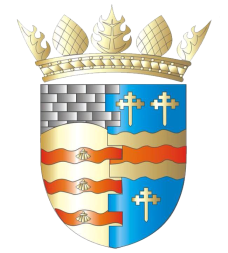 ORDINARY MEETINGThursday 6th August 2020 at 7pmVia ZoomAGENDAWelcome & Apologies: - Chair Apologies from Caroline ShiersB&R Coronavirus Coordination Group updateSubjects raised by members of the public.Cutting of verges petitionPolice and Fire Reports.Sub-committee updates:Citizen of the YearXmas treeBonfire night Resilience TeamBerries and Cherries BedBendochy telephone boxBlairgowrie telephone box and defibrillatorTreasurer’s report – RDLocal Councillor’s reportsPending Planning ApplicationsPlanning session for councillorsRoads, parking and crossing issuesSpaces for people updateLitter picking initiativeCulture Perth & Kinross Covid-19 Collecting ProjectCommunity feedbackFuture meetings: physical or virtual, when do we return to “normal”?AOBNext meeting – 3rd September 2020 @ 7:00pm. Meeting via Zoom.